Question 1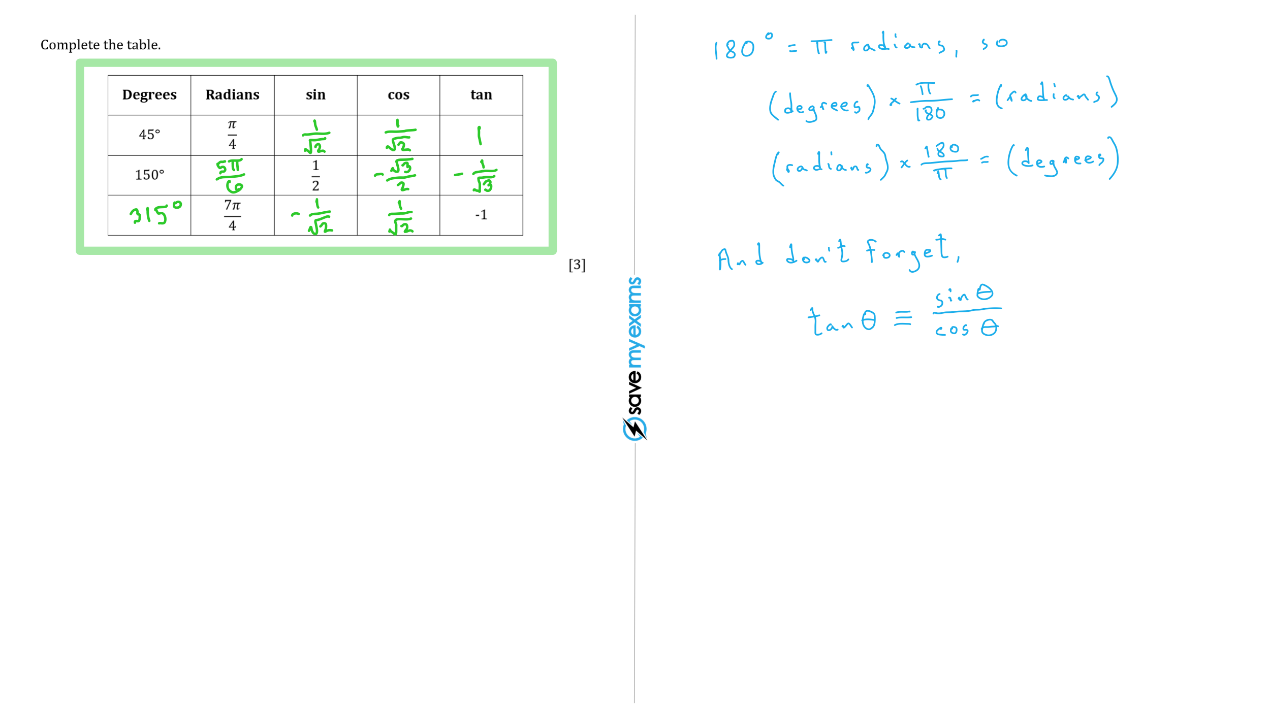 Question 2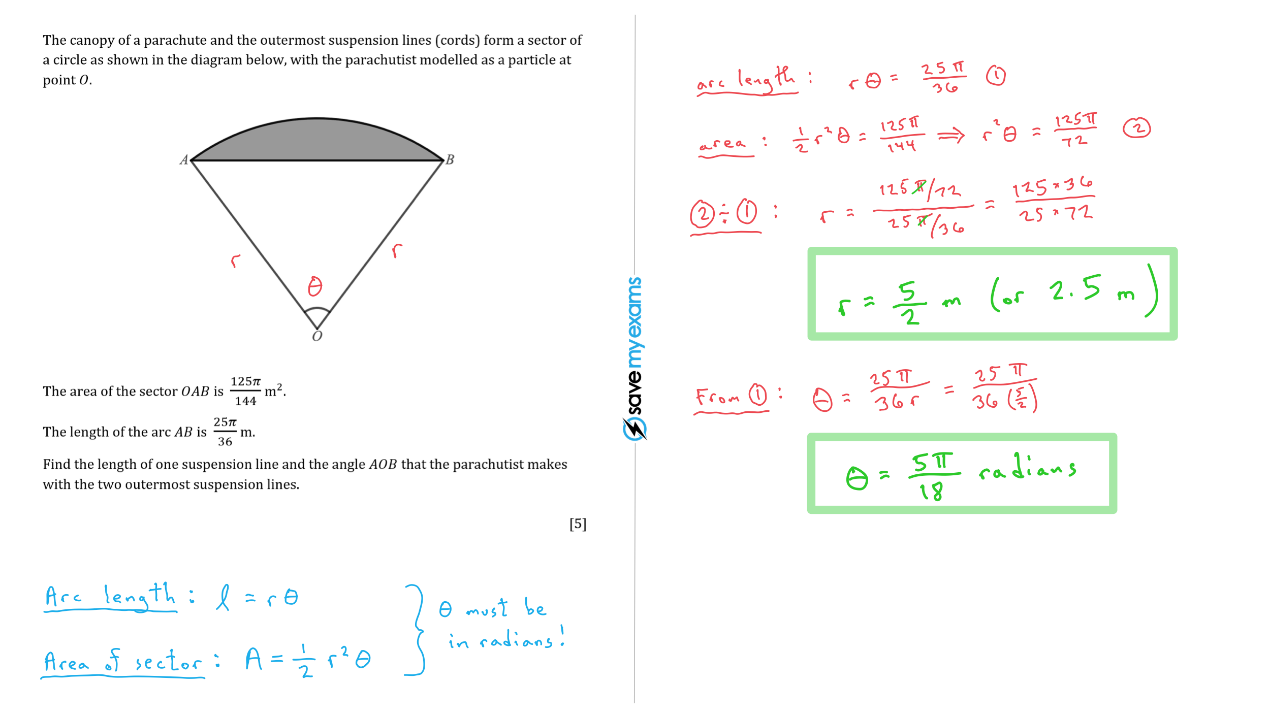 Question 3a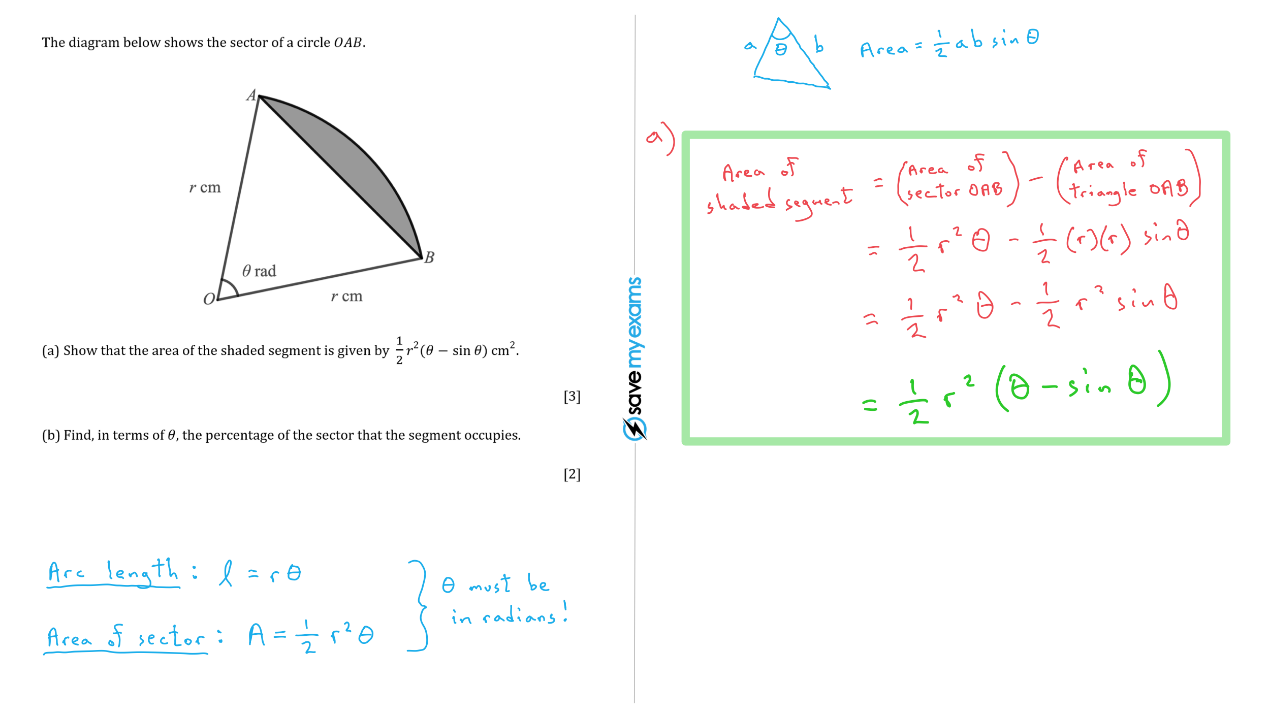 Question 3b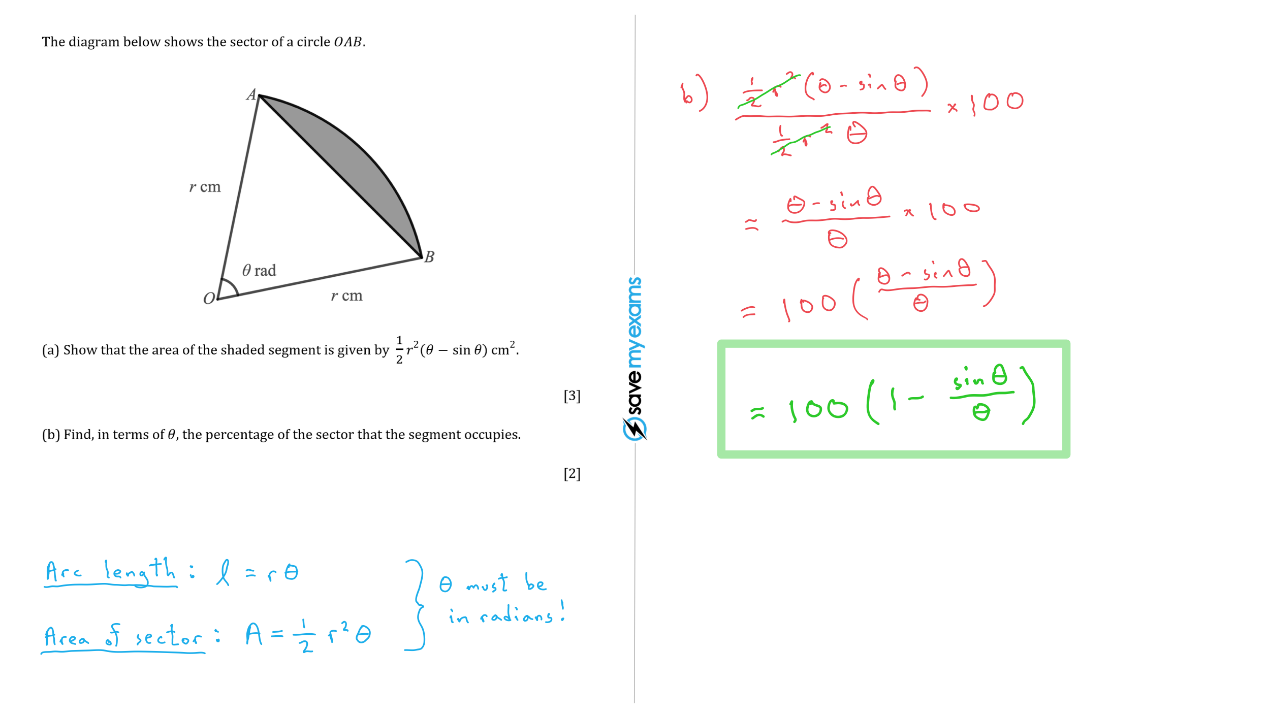 Question 4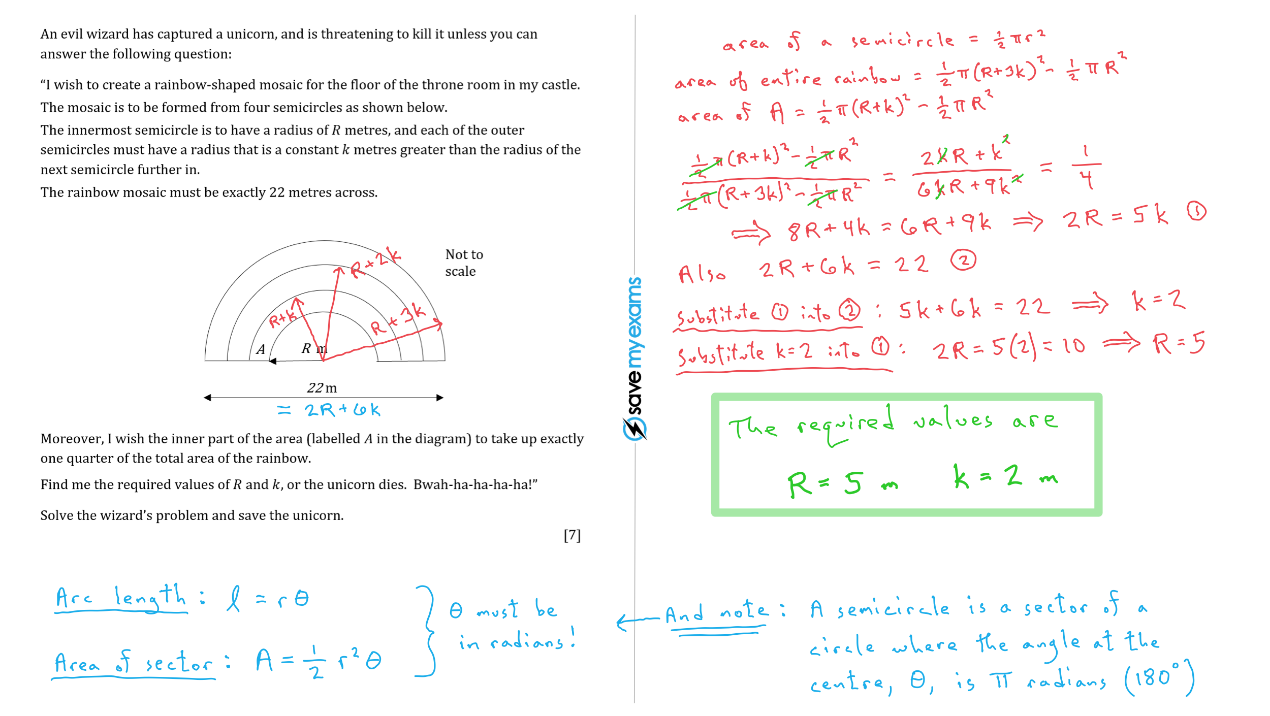 Question 5a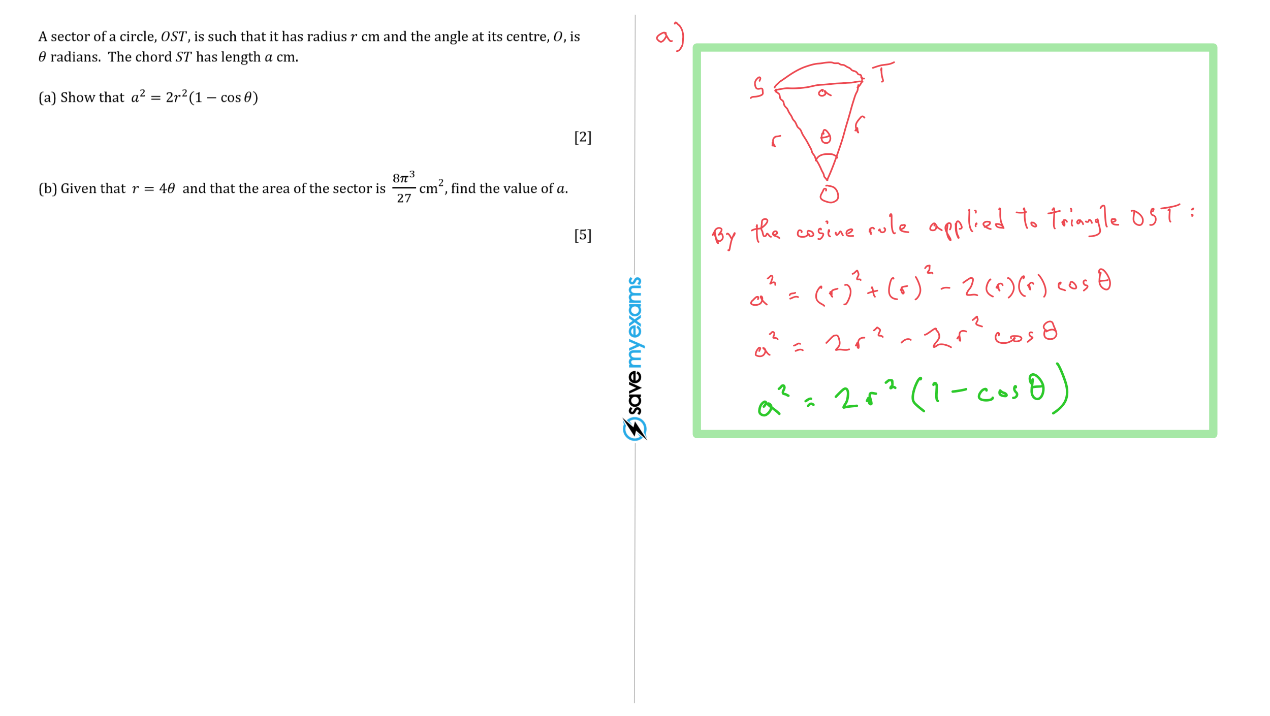 Question 5b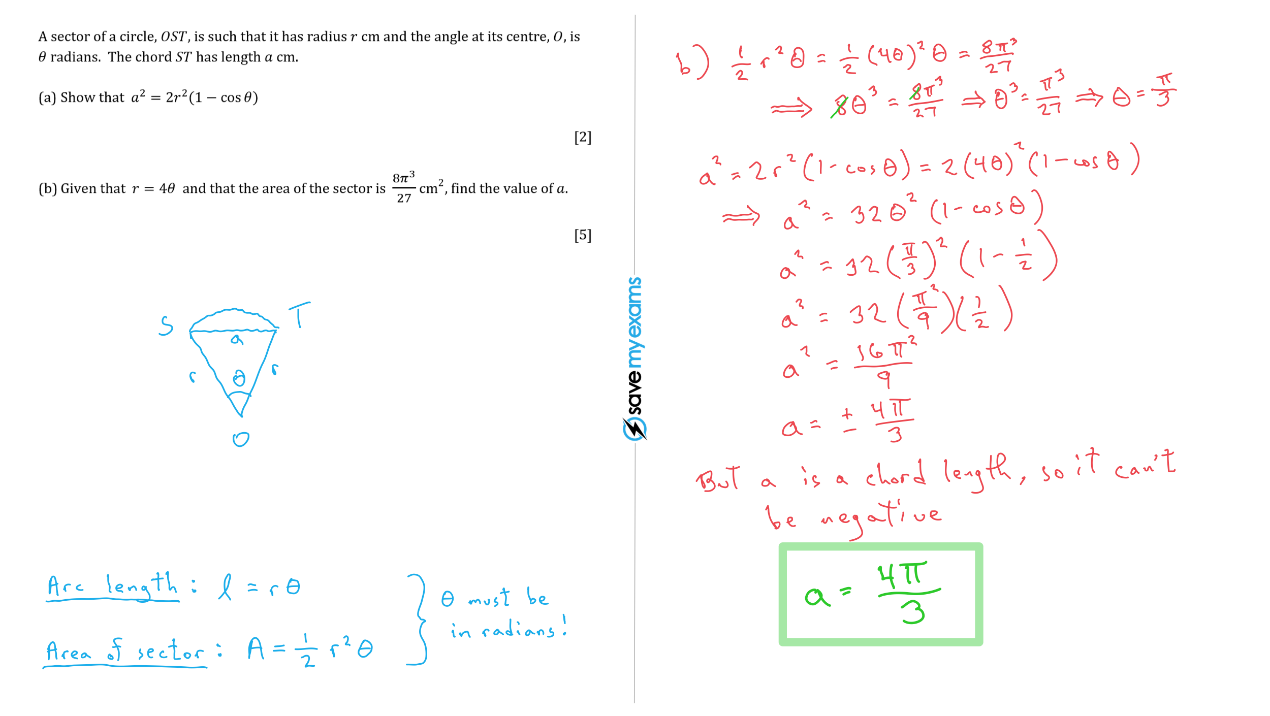 Question 6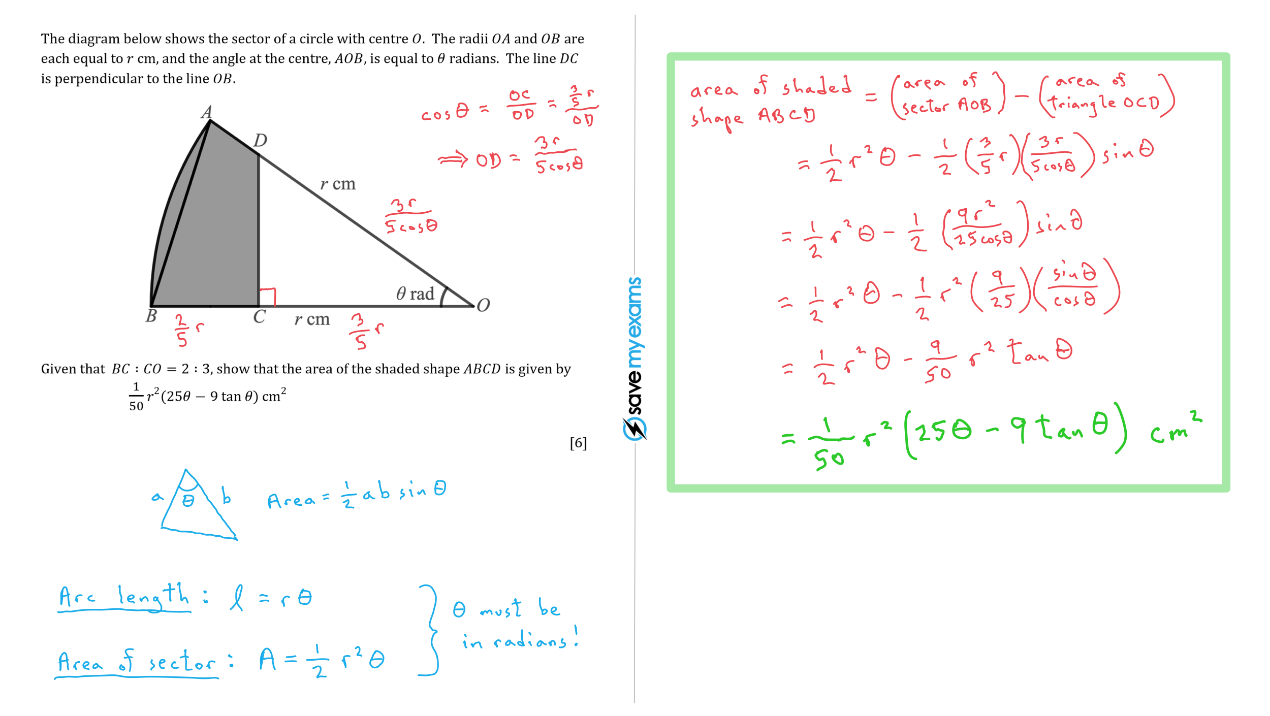 